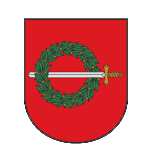 KLAIPĖDOS RAJONO SAVIVALDYBĖS TARYBOS NARĖS,                       MERO PAVADUOTOJOS  AUDRONĖS BALNIONIENĖS Kvietinių g. 14, Gargždai, mob.+370 698 37 600, el. p. audrone.balnioniene@klaipedos-r.lt2019 METŲ VEIKLOS ATASKAITA2019-01-01 – 2019-12-31Iki 2019 metų balandžio 15 d., būdama Tarybos narė ir Sveikatos apsaugos ir socialinės rūpybos komiteto pirmininkė bei Socialinės paramos teikimo, Strateginio planavimo, Specialiųjų poreikių lygio nustatymo, Narkotikų kontrolės, Nusikalstamumo prevencijos komisijų, Bendruomenės sveikatos tarybos, Bendruomenės vaiko teisių apsaugos tarybos bei Klaipėdos rajono savivaldybės Gargždų ligoninės stebėtojų tarybos narė, aktyviai dalyvavau posėdžiuose, kėliau klausimus ir teikiau pasiūlymus, tęsdama  2015–2019 metų kadencijoje apsibrėžtą veiklą.Nuo 2019-04-15 buvau paskirta eiti mero pavaduotojos pareigas. Būdama  Ūkio komiteto narė, Turizmo tarybos pirmininkė, Smulkiojo verslo plėtros programos vertinimo komisijos pirmininkė, Verslo įmonių apdovanojimo, Biudžetinų įstaigų vadovų darbo užmokesčio nustatymo, Strateginio planavimo, Lankytinų vietų pavadinimų tvirtinimo komisijų  pirmininkų pavaduotoja, Socialinės paramos teikimo, Tarybos veiklos reglamento nuolatinės komisijos narė, veiklą vykdžiau vadovaudamasi Lietuvos Respublikos Konstitucija, Vietos savivaldos įstatymu bei Klaipėdos rajono savivaldybės tarybos veiklos reglamente nustatyta tvarka.2019 metais dalyvavau visuose Tarybos posėdžiuose. Vykdydama Vietos ūkio ir kaimo reikalų komiteto narės pareigas dalyvavau visuose posėdžiuose. Eidama mero pavaduotojos pareigas kuravau Savivaldybei nuosavybės teise priklausančio turto valdymo, teritorijų planavimo įgyvendinimo, infrastruktūros, strateginės  plėtros ir veiklos planų rengimo, turizmo, smulkiojo ir vidutinio verslo plėtros programų, aplinkos kokybės gerinimo, viešosios tvarkos, priešgaisrinės saugos sritis.Kasdieniame darbe nuolat rengiami susitikimai su gyventojais, organizuojamos darbo grupės su Administracijos darbuotojais, lankomasi valstybinėse įstaigose ir institucijose bei kitose savivaldybėse.Daug dėmesio skyriau infrastruktūros gerinimo klausimams rajone. Bendravimas su seniūnijų atstovais, Savivaldybės įstaigų vadovais ir darbuotojais padeda atrasti geriausius sprendimus. Galima paminėti ne vieną projektą, kurio įgyvendinime dalyvauju: dėl valstybinės reikšmės rajoninių kelių Priekulės, Sendvario, Veiviržėnų, ir Gargždų seniūnijose kapitalinio remonto, Priekulės  miesto ir Vėžaičių miestelio viešųjų erdvių  tvarkymo, Gargždų miesto šaligatvių, gatvių, parko tvarkymo, viešųjų erdvių šalia daugiabučių namų tvarkymo, turizmo vystymo rajone, švietimo įstaigų remonto, tvarkymo ir pritaikymo darbų, kitų  pastatų tvarkymo, Gargždų miesto daugiabučių teritorijos tvarkymo, Gargždų kultūros centro pastato modernizavimo, autobusų stotelių su laukimo paviljonais rajone įrengimo, Gargždų miesto apželdinimo, daugiafunkcio centro Sendvario seniūnijoje, neformaliojo švietimo infrastruktūros tobulinimo ir t. t.Šioje kadencijoje vadovybė užsibrėžė tikslą kuo glaudžiau bendrauti ir bendradarbiauti su ministerijomis ir kitomis valstybinėmis institucijomis, derinant  rajonui svarbius klausimus, ieškant sprendimų jų įgyvendinimui.Dažnai tenka susitikti ir su Vakarų regiono vadovais, sprendžiant regiono savivaldybes siejančius klausimus: turizmo, infrastruktūros, susisiekimo, oro skrydžių ir kitus.Bendravimas su ministerijų, Lietuvos automobilių kelių direkcijos, kaimyninių savivaldybių specialistais jau duoda rezultatų: šiemet prasidės rangos darbai Priekulės Klaipėdos gatvėje, bus įrengti šaligatviai, dviračių takai, sutvarkyta inžinerinė infrastruktūra. Kretingos Plento ir Tiltų g. Gargžduose, Klaipėdos g. Kretingalėje, Laisvės g. Veiviržėnuose, taip pat bus pradėti projektavimo darbai Slengiuose. Pratęsti ir koreguojami susisiekimo maršrutai su Klaipėdos miestu, kuriama bendra infrastruktūra turizmui, gautos papildomos valstybinės lėšos rajonui svarbiems projektams įgyvendinti.Ne mažiau svarbu – kelių tvarkymas, darželių grupių plėtra, papildomas mokinių laisvalaikio užimtumas, turizmo ir poilsio infrastruktūros atnaujinimas ir plėtra, žaidimo ir sporto aikštelių įrengimas, dviračių takų įrengimas, neįrengtų ir neapšviestų autobusų stotelių tvarkymas, apšvietimo modernizavimas ir plėtra.Dalyvavau susitikimuose su nevyriausybinėmis organizacijomis, mokyklų, moksleivių ir kitomis rajono bendruomenėmis.  Lankiausi švietimo, sveikatos ir socialinių paslaugų įstaigose, bibliotekų filialuose, įvairiuose rajono renginiuose, šventėse bei minėjimuose.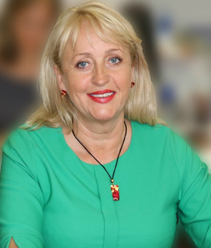 			Klaipėdos rajono savivaldybės			      tarybos narė Audronė Balnionienė   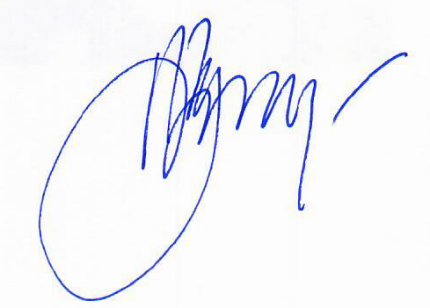 